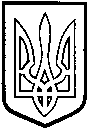 У  К  Р А  Ї  Н  АТОМАШПІЛЬСЬКА РАЙОННА РАДАВ І Н Н И Ц Ь К О Ї  О Б Л А С Т ІРІШЕННЯ №41від 19 лютого 2016 року					        3 сесія 7 скликанняПро районну програму забезпечення поінформованості населення та розвитку засобів масової інформації, засновником яких є районна рада, на 2016-2020 рокиВідповідно до пункту 16 частини 1 статті 43 Закону України «Про місцеве самоврядування в Україні», Закону України «Про державну  підтримку засобів масової інформації та соціальний захист журналістів», Указів Президента України «Про додаткові заходи щодо безперешкодної діяльності засобів масової інформації, дальшого утвердження свободи слова в Україні», «Про додаткові заходи щодо забезпечення відкритості у діяльності органів державної влади», враховуючи клопотання Томашпільської районної державної адміністрації та висновки постійних комісій районної ради з питань бюджету, роботи промисловості, транспорту, зв'язку, енергозбереження, розвитку малого і середнього підприємництва, регуляторної політики та з питань регламенту, депутатської діяльності і етики, гласності, адміністративно-територіального устрою, взаємодії з органами місцевого самоврядування, законності і правопорядку,районна рада ВИРІШИЛА:1. Затвердити районну Програму забезпечення поінформованості населення та розвитку засобів масової інформації, засновником яких є районна рада, на 2016-2020 роки (додається).2. Рекомендувати райдержадміністрації, її управлінням, відділам та іншим структурним підрозділам, виконавчому апарату районної ради реалізувати    виконання районної Програми забезпечення поінформованості населення та розвитку засобів масової інформації, засновником яких є районна рада, на 2016-2020 роки. 3. Фінансування районної Програми забезпечення поінформованості населення та розвитку засобів масової інформації, засновником яких є районна рада, на 2016-2020 роки проводити за рахунок власних доходів, залучення спонсорської та благодійної допомоги, а також коштів районного бюджету, що передбачаються на фінансування підтримки  засобів масової інформації.4. Контроль за виконанням рішення покласти на постійні комісії  районної ради з питань бюджету, роботи промисловості, транспорту, зв'язку, енергозбереження, розвитку малого і середнього підприємництва, регуляторної політики (Кісь С.М.) та з питань регламенту, депутатської діяльності і етики, гласності, адміністративно-територіального устрою, взаємодії з органами місцевого самоврядування, зміцнення законності і правопорядку, охорони прав людини (Ставнійчук В.А.).Голова районної ради	Д.КоритчукЗАТВЕРДЖЕНОрішення 3 сесії районної ради 7 скликання № 41від 19 лютого  2016  рокуПАСПОРТрайонної програми забезпечення поінформованості населення та розвитку засобів масової інформації, засновником яких є районна рада, на 2016-2020 рокиЗагальні положенняРайонні засоби масової інформації відповідно до Закону України «Про порядок висвітлення діяльності органів державної влади та органів місцевого самоврядування в Україні засобами масової інформації» розкривають діяльність відповідних органів.Повноваження засобів масової інформації визначені Конституцією України, Законами України «Про друковані засоби масової інформації (пресу) в Україні», «Про телебачення і радіомовлення», «Про інформацію», «Про порядок висвітлення діяльності органів державної влади та органів місцевого самоврядування в Україні засобами масової інформації», «Про державну підтримку засобів масової інформації та соціальний захист журналістів», «Про доступ до публічної інформації», іншими нормативно-правовими документами. Реалізація засобами масової інформації наданих повноважень потребує зміцнення організаційних, матеріально-фінансових та інших засад їх діяльності.2. Мета та основні завдання Програми.2.1. Метою Програми є створення умов для реалізації конституційних прав громадян на інформацію, забезпечення реалізації державної політики в інформаційній сфері на території району; розширення інформаційного простору району, поліпшення якості інформування жителів, зміцнення матеріальної-фінансової бази комунального підприємства «Редакція газети і радіомовлення «Томашпільський вісник».2.2. Основними завданнями Програми є задоволення Конституційних прав жителів Томашпільського району на інформацію, забезпечення доступу громадян до інформації про життєдіяльність Томашпільщини, висвітлення громадсько-політичних, соціально-економічних, культурно-просвітницьких подій району, зміцнення матеріально-технічних, фінансових, організаційних основ функціонування засобів масової інформації та поліпшення їх інформаційної діяльності; створення для засобів масової інформації умов отримання об’єктивної інформації щодо діяльності органів державної влади та органів місцевого самоврядування, запобігання втручанню органів влади у редакційну політику та творчий процес редакції; популяризація творчості місцевих авторів.3. Фінансове забезпечення виконання ПрограмиДжерелами фінансування Програми є кошти районного бюджету в обсягах, передбачених рішеннями Томашпільської районної ради на відповідні роки та інші кошти згідно з чинним законодавством.Орієнтовний обсяг коштів, необхідних для виконання Програми, становить 3050 тис. грн. Головними розпорядниками коштів, спрямованих на фінансування Програми, є КП «Редакція газети і радіомовлення «Томашпільський вісник».4. Заходи з реалізації районної Програми забезпечення поінформованості населення та розвитку засобів масової інформації, засновником яких є районна рада, на 2016 – 2020 роки  5. Очікуванні результати виконання ПрограмиВиконання Програми сприятиме зміцненню організаційних, матеріально-фінансових спроможностей районних засобів масової інформації та розбудові інформаційного простору району, задоволенню прав територіальної громади на інформацію, створення належних умов для діяльності працівників комунального підприємства.6. Прикінцеві положенняДо програми можуть бути внесені зміни та доповнення з урахуванням прийняття нових нормативних актів.1Ініціатор розроблення програми:РКП «Редакція газети і радіомовлення «Томашпільський вісник»2Дата, номер і назва розпорядчого документу органу виконавчої влади про розроблення програми-3Розробник програмиРКП «Редакція газети і радіомовлення «Томашпільський вісник»4Співрозробники програмиРКП «Редакція газети і радіомовлення «Томашпільський вісник»5Відповідальний виконавець програмиРКП «Редакція газети і радіомовлення «Томашпільський вісник»6Учасники програмиВідділ освіти РДА,Сільські ради, селищні ради7Терміни реалізації програми2016 - 2020 роки7.1Етапи виконання програми(для довгострокових програм)-8Перелік місцевих бюджетів, які приймають участь у виконанні програми (для комплексних програм)Районний, місцеві9Загальний обсяг фінансових ресурсів, необхідних для реалізації програми, всього3050 тис.грн.9.1в тому числі бюджетних коштів - з них коштів районного бюджету1400 тис.грн.9Основні джерела фінансування програмиРайонний бюджетПозабюджетні коштиОбсяг коштів, які пропонується залучити на виконання програми2016 рік, тис. грн. 2017 рік,тис. грн.2018 рік,тис. грн.2019 рік,тис. грн.2020 рік,тис. грн.Всього видатків на виконання програми, тис. грн..1234567Обсяг ресурсів всього, в тому числі:6106106106106103050районний бюджет2802802802802801400сільські, селищні бюджети3030303030150інші надходження3003003003003001500№ п/пОсновні засоби та заходи Програми Термін виконання1231Популяризація місцевих засобів масової інформації у ході передплатних кампаній Протягом передплатної кампанії, щорічно2Оснащення комунального підприємства сучасною технікою 2016-20203Укладання угоди з органами місцевої влади щодо висвітлення їх діяльності в місцевих засобах масової інформаціїщорічно4З метою оперативного інформування про діяльність органів місцевої влади забезпечити систематичне надання повної, об’єктивної та неупередженої інформації щодо роботи цих органівпостійно5Проводити зустрічі представників засобів масової інформації з керівниками органів влади і місцевого самоврядування з актуальних питань їх діяльностісистематично6Активізувати роботу із залучення додаткових надходжень від публікацій рекламних матеріалів та оголошеньпостійно